TAŞINMAZLAR SATILACAKTIRGümüşhacıköy Belediye Başkanlığından:1 - İHALE USULÜ:İhale 2886 Sayılı Devlet İhale Kanunu’nun 45 inci Maddesi gereği tahmini muhammen bedeli üzerinden, Açık Teklif Usulü ile artırım yapılarak mülkiyetinin satışı yapılacaktır.2 - TAHMİN EDİLEN BEDEL VE GEÇİCİ TEMİNAT, ŞARTNAME BEDELLERİ MİKTARI: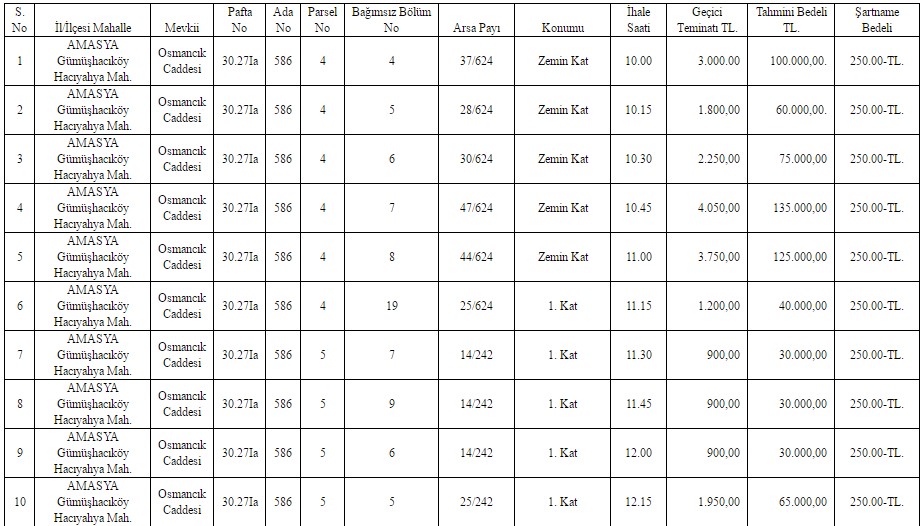 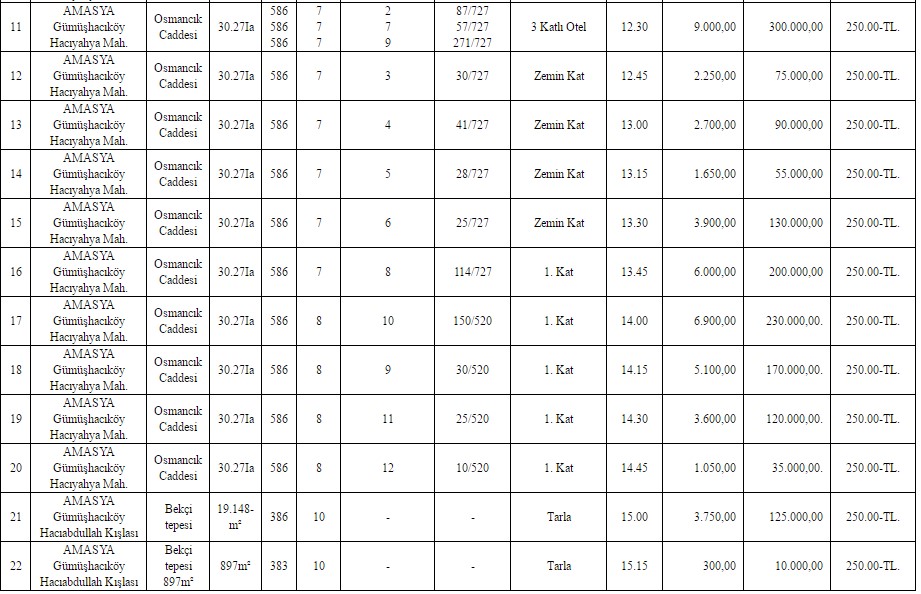 3 - İHALENİN YAPILACAĞI YER VE TARİH:Gümüşhacıköy Belediye Başkanlığı Meclis ve Encümen Toplantı Salonunda 16.06.2017 Cuma günü Encümen huzurunda yapılacaktır.4 - İDARENİN ADRESİ VE TELEFON NUMARALARI:Hacıyahya Mahallesi Cumhuriyet Cad. No: 3 Gümüşhacıköy-AMASYATel: 0 358 717 10 04   Faks: 0 358 717 13 535 - İHALEYE GİREBİLME ŞARTLARI:İhaleye katılmak isteyen isteklilerde aşağıdaki şartlar aranır.- Nüfus Cüzdanı Fotokopisi.- Belediyemize Borcu Olmadığını Gösteren Yazı. (Belediyeden Alınacak)- Yerleşim yeri Belgesi. (ADNKS)